8 октября – 200 лет со дня рождения русского поэта и публициста Ивана Сергеевича Аксакова
Чиновник, писатель, талантливый оратор и человек, имя которого навсегда связано с историей славянофильства – 200 лет со дня рождения Ивана Аксакова. Молодость публициста прошла в обществе тех, кто верил в особый путь России. Ее самобытность. Среди представителей славянофильства немало писателей и философов, но даже среди них Иван Сергеевич выделялся масштабом личности. Он был талантливым журналистом - под его редакцией вышел «Московского сборник», в котором содержались идеи славянофилов, журнал «Русская беседа», а также газеты «День», «Москва» и «Парус». Он был честным чиновником – половину жизни посвятил службе государству. Он был тем, не только думал, но и действовал – благодаря Ивану Аксакову славянофильство стало заметно, идеи его услышаны, а патриотизм, так привычный нам, начал свое формирование. Историческая роль Ивана Сергеевича столь же высока, как его талант!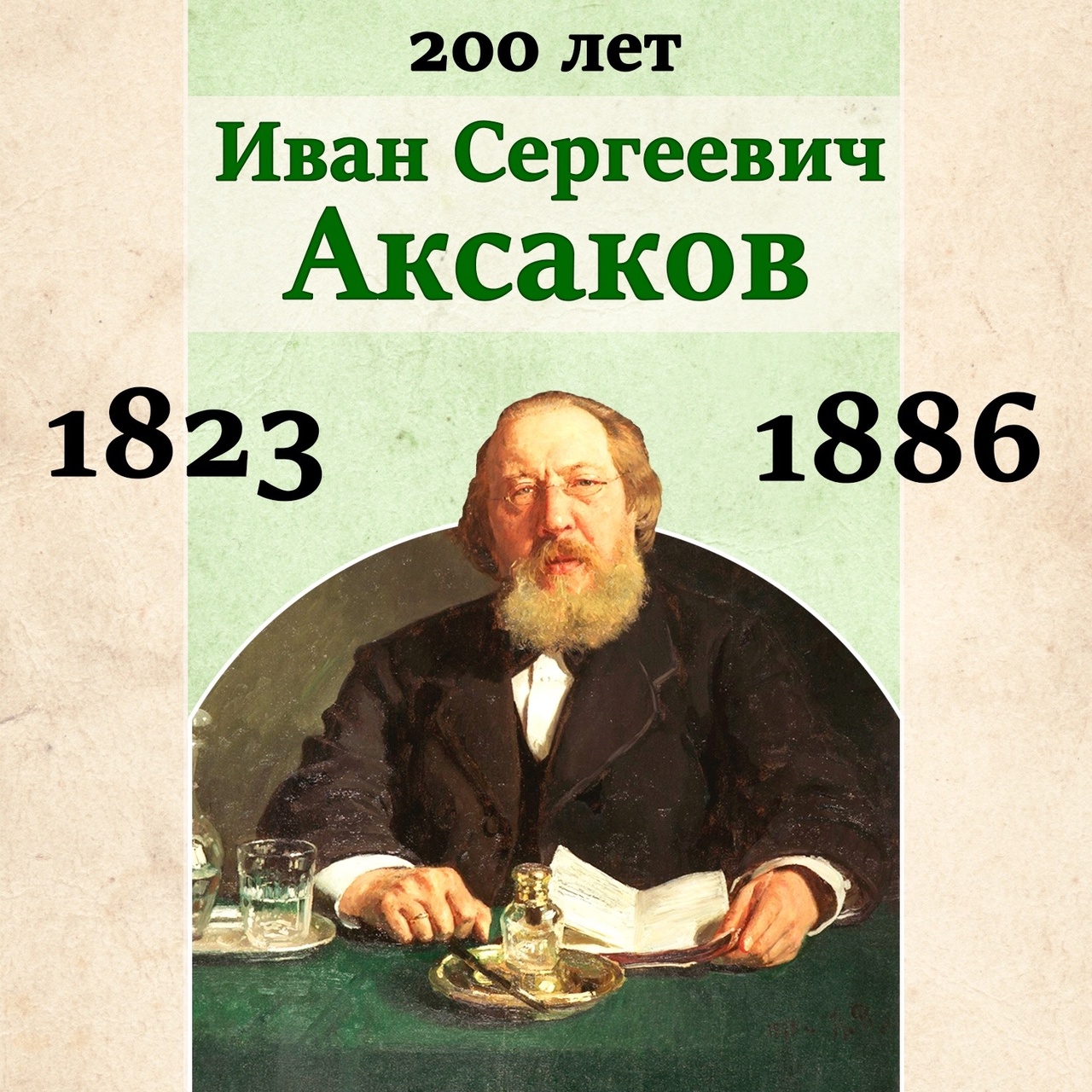 